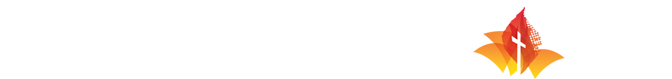 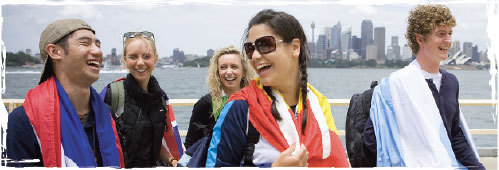 Xt3.com, WYD08’s official social networking site Xt3.com (Christ in the Third Millennium) is the official social networking site being launched for WYD08 in Sydney. We are inviting all youth festival performers to set up a groups page to allow you to start building interest and connecting with young people from around the World before we publically launch. The site is being built for you to be used now and beyond WYD08 and we plan to launch to all pilgrims in a few weeks after the next phase of development. Once you join Xt3, you will be able to network and connect with others attending WYD08 and stay in touch in the future. For those young people not attending, it’s the perfect way to connect into this major event virtually.  Features include, photo uploads, private messaging, groups, events calendars, and many features that you will not find on other sites.  Further to this, Xt3 is alive with forums and discussions on issues facing our world and opportunities for you to take action. Please join the site today.
Step 1 - creating a personal profile 
Step 2 - creating a group for your youth festival act under the groups page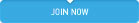 Xt3.com, WYD08’s official social networking site Xt3.com (Christ in the Third Millennium) is the official social networking site being launched for WYD08 in Sydney. We are inviting all youth festival performers to set up a groups page to allow you to start building interest and connecting with young people from around the World before we publically launch. The site is being built for you to be used now and beyond WYD08 and we plan to launch to all pilgrims in a few weeks after the next phase of development. Once you join Xt3, you will be able to network and connect with others attending WYD08 and stay in touch in the future. For those young people not attending, it’s the perfect way to connect into this major event virtually.  Features include, photo uploads, private messaging, groups, events calendars, and many features that you will not find on other sites.  Further to this, Xt3 is alive with forums and discussions on issues facing our world and opportunities for you to take action. Please join the site today.
Step 1 - creating a personal profile 
Step 2 - creating a group for your youth festival act under the groups pageXt3.com, WYD08’s official social networking site Xt3.com (Christ in the Third Millennium) is the official social networking site being launched for WYD08 in Sydney. We are inviting all youth festival performers to set up a groups page to allow you to start building interest and connecting with young people from around the World before we publically launch. The site is being built for you to be used now and beyond WYD08 and we plan to launch to all pilgrims in a few weeks after the next phase of development. Once you join Xt3, you will be able to network and connect with others attending WYD08 and stay in touch in the future. For those young people not attending, it’s the perfect way to connect into this major event virtually.  Features include, photo uploads, private messaging, groups, events calendars, and many features that you will not find on other sites.  Further to this, Xt3 is alive with forums and discussions on issues facing our world and opportunities for you to take action. Please join the site today.
Step 1 - creating a personal profile 
Step 2 - creating a group for your youth festival act under the groups pageXt3.com, WYD08’s official social networking site Xt3.com (Christ in the Third Millennium) is the official social networking site being launched for WYD08 in Sydney. We are inviting all youth festival performers to set up a groups page to allow you to start building interest and connecting with young people from around the World before we publically launch. The site is being built for you to be used now and beyond WYD08 and we plan to launch to all pilgrims in a few weeks after the next phase of development. Once you join Xt3, you will be able to network and connect with others attending WYD08 and stay in touch in the future. For those young people not attending, it’s the perfect way to connect into this major event virtually.  Features include, photo uploads, private messaging, groups, events calendars, and many features that you will not find on other sites.  Further to this, Xt3 is alive with forums and discussions on issues facing our world and opportunities for you to take action. Please join the site today.
Step 1 - creating a personal profile 
Step 2 - creating a group for your youth festival act under the groups page